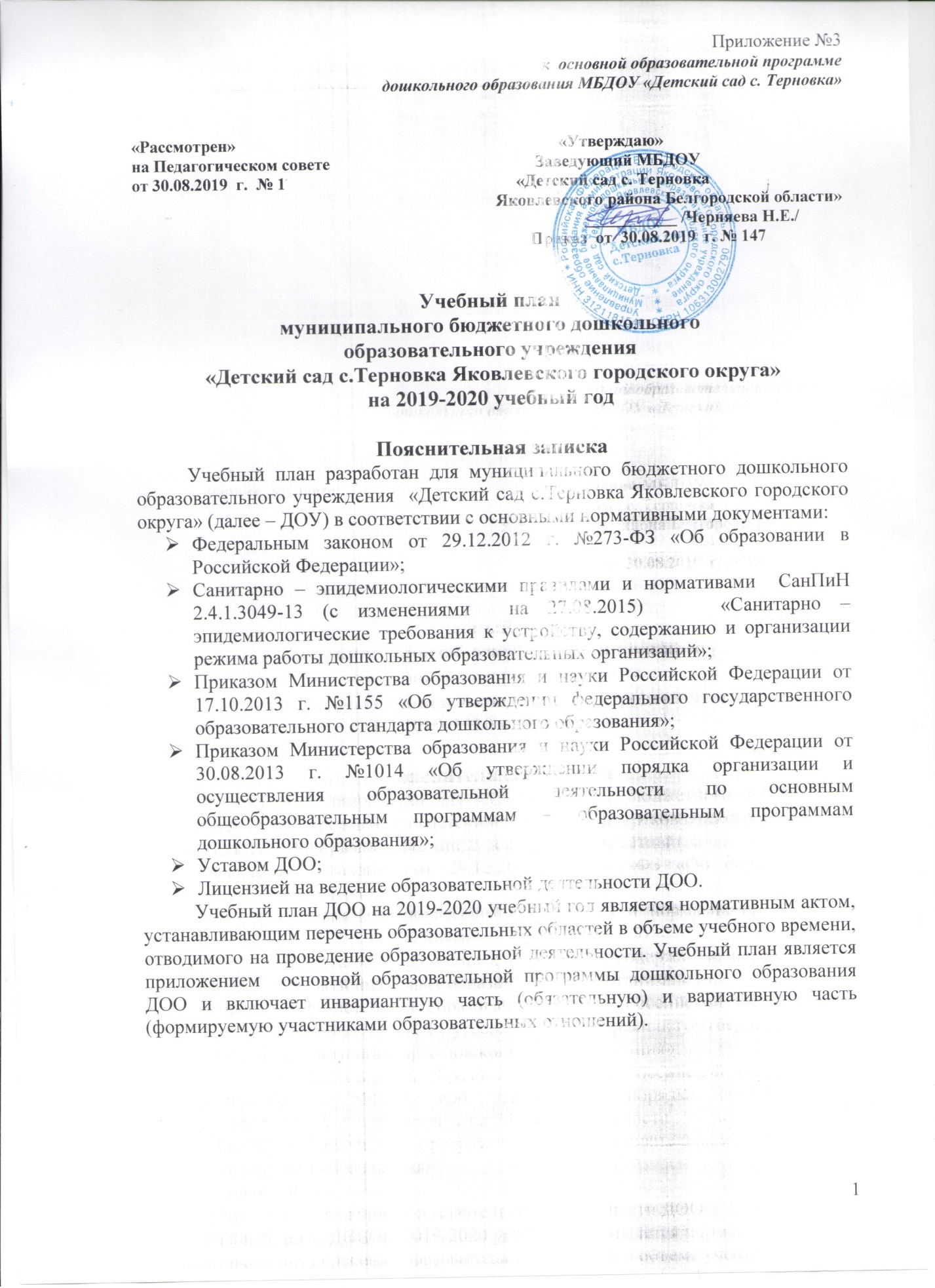 Объём учебного времени на 2019-2020 учебный год по реализации основной образовательной программы дошкольного образованияПланирование образовательной деятельности на 2019-2020 учебный год по реализации основной образовательной программы дошкольного образования ДООРаспределение образовательной нагрузки по реализации инвариантной части  (обязательной) и вариативной части (формируемой участниками образовательных отношений) в 2019-2020 учебном году распределилось следующим образом:Итоговое соотношение по ДОО:Сетка совместной образовательной деятельности и культурных практикв режимных моментахСетка самостоятельной деятельности детей в режимных моментахНа самостоятельную деятельность детей 3-7 лет в режиме дня отводится не менее 3-4 часов.№ п/пОбразовательная область, вид деятельностиКоличество образовательных ситуаций и занятий в неделюКоличество образовательных ситуаций и занятий в неделюКоличество образовательных ситуаций и занятий в неделюКоличество образовательных ситуаций и занятий в неделюКоличество образовательных ситуаций и занятий в неделюКоличество образовательных ситуаций и занятий в неделюКоличество образовательных ситуаций и занятий в неделюКоличество образовательных ситуаций и занятий в неделю№ п/пОбразовательная область, вид деятельности1 младшая группа2 младшая группа2 младшая группа2 младшая группаСредняя группаСредняя группаСтаршая РГКНПодготовительная группа1Двигательная деятельностьДвигательная деятельностьДвигательная деятельностьДвигательная деятельностьДвигательная деятельностьДвигательная деятельностьДвигательная деятельностьДвигательная деятельностьДвигательная деятельность1.1Физическая культура3 занятия физической культурой в неделю3 занятия физической культурой в неделю3 занятия физической культурой в неделю3 занятия физической культурой в неделю3 занятия физической культурой в неделю3 занятия физической культурой в неделю3 занятия физической культурой в неделю, одно из которых, проводится на открытом воздухе3 занятия физической культурой в неделю, одно из которых, проводится на открытом воздухе2Коммуникативная деятельностьКоммуникативная деятельностьКоммуникативная деятельностьКоммуникативная деятельностьКоммуникативная деятельностьКоммуникативная деятельностьКоммуникативная деятельностьКоммуникативная деятельностьКоммуникативная деятельность2.1Развитие речи1образовательная ситуация в неделю,а также во всех образовательных ситуациях1образовательная ситуация в неделю,а также во всех образовательных ситуациях1образовательная ситуация в неделю,а также во всех образовательных ситуациях1образовательная ситуация в неделю,а также во всех образовательных ситуациях1образовательная ситуация в неделю,а также во всех образовательных ситуациях1образовательная ситуация в неделю,а также во всех образовательных ситуациях2 образовательные ситуации в неделю, а также во всех образовательных ситуациях1,5образовательные ситуации в неделю,а также во всех образовательных ситуациях2.2Подготовка к обучению грамоте------------1 образовательнаяситуацияв 2 недели1 образовательнаяситуация в неделю3Восприятие  художественной литературы и фольклораВосприятие  художественной литературы и фольклораВосприятие  художественной литературы и фольклораВосприятие  художественной литературы и фольклораВосприятие  художественной литературы и фольклораВосприятие  художественной литературы и фольклораВосприятие  художественной литературы и фольклораВосприятие  художественной литературы и фольклораВосприятие  художественной литературы и фольклора3.1Чтение художественной литературы3образовательные  ситуации в месяц3образовательные  ситуации в месяц1 образовательная  ситуация в 2 недели1 образовательная  ситуация в 2 недели1 образовательная  ситуация в 2 недели1 образовательная  ситуация в 2 недели1 образовательная  ситуация в 2 недели1 образовательная  ситуация в 2 недели4Познавательно-исследовательская деятельностьПознавательно-исследовательская деятельностьПознавательно-исследовательская деятельностьПознавательно-исследовательская деятельностьПознавательно-исследовательская деятельностьПознавательно-исследовательская деятельностьПознавательно-исследовательская деятельностьПознавательно-исследовательская деятельностьПознавательно-исследовательская деятельность4.1Исследование объектов живой и неживой природы----1образовательная ситуация в месяц1образовательная ситуация в месяц1образовательная ситуация в месяц1образовательная ситуация в неделю1образовательная ситуация в неделю1образовательная ситуация в неделю4.2Познание предметного и социального мира,освоение безопасного поведения1 образовательная   ситуация в месяц1 образовательная   ситуация в месяц1 образовательнаяситуация в 2 недели1 образовательнаяситуация в 2 недели1 образовательнаяситуация в 2 недели1образовательная ситуация в неделю1образовательная ситуация в неделю1образовательная ситуация в неделю4.3Математическое и сенсорное развитие1 образовательная ситуация в неделю1 образовательная ситуация в неделю1 образовательная ситуация в неделю1 образовательная ситуация в неделю1 образовательная ситуация в неделю1 образовательная ситуация в неделю1 образовательная ситуация в неделю2образовательныеситуации в неделю5Изобразительная деятельность и  конструктивно-модельная деятельностьИзобразительная деятельность и  конструктивно-модельная деятельностьИзобразительная деятельность и  конструктивно-модельная деятельностьИзобразительная деятельность и  конструктивно-модельная деятельностьИзобразительная деятельность и  конструктивно-модельная деятельностьИзобразительная деятельность и  конструктивно-модельная деятельностьИзобразительная деятельность и  конструктивно-модельная деятельностьИзобразительная деятельность и  конструктивно-модельная деятельностьИзобразительная деятельность и  конструктивно-модельная деятельность5.1Рисование, лепка, аппликация иконструирование---                                                       2                                образовательные ситуации в неделю---                                                       2                                образовательные ситуации в неделю---                                                       2                                образовательные ситуации в неделю---                                                       2                                образовательные ситуации в неделю---                                                       2                                образовательные ситуации в неделю---                                                       2                                образовательные ситуации в неделю---                                                       2                                образовательные ситуации в неделю3образовательныеситуации в неделю6Музыкальная деятельностьМузыкальная деятельностьМузыкальная деятельностьМузыкальная деятельностьМузыкальная деятельностьМузыкальная деятельностьМузыкальная деятельностьМузыкальная деятельностьМузыкальная деятельность6.1Музыка2  музыкальных занятия в неделю2  музыкальных занятия в неделю2  музыкальных занятия в неделю2  музыкальных занятия в неделю2  музыкальных занятия в неделю2  музыкальных занятия в неделю2  музыкальных занятия в неделю2  музыкальных занятия в неделюДлительность НОДДлительность НОД10 мин10 мин10 мин15 мин20 мин20 мин25 мин30 минВсего занятий в неделюВсего занятий в неделю10 образовательных ситуаций и занятий в неделю10 образовательных ситуаций и занятий в неделю10 образовательных ситуаций и занятий в неделю10 образовательных ситуаций и занятий в неделю10 образовательных ситуаций и занятий в неделю10 образовательных ситуаций и занятий в неделю13 образовательных ситуаций и занятий в неделю15 образовательных ситуаций и занятий в неделюОбъём НОДОбъём НОД1ч 40 мин1ч 40 мин1ч 40 мин2ч 30 мин3ч 20 мин3ч 20 мин5ч 25 мин7ч  30 мин1.Базовая часть (инвариантная)Количество образовательных ситуаций и занятийКоличество образовательных ситуаций и занятийКоличество образовательных ситуаций и занятийКоличество образовательных ситуаций и занятийКоличество образовательных ситуаций и занятий1.Базовая часть (инвариантная)1 младшая группа2 младшая группаСредняя группаСтаршая РГКНПодготовительнаягруппа 1.Базовая часть (инвариантная)10 мин.15 мин.20 мин.25 (30) мин.30 мин.Обязательная частьОбязательная частьОбязательная частьОбязательная частьОбязательная частьОбязательная часть1.1.Двигательная деятельность 	(ОО «Физическое развитие»)1.1.Двигательная деятельность 	(ОО «Физическое развитие»)1.1.Двигательная деятельность 	(ОО «Физическое развитие»)1.1.Двигательная деятельность 	(ОО «Физическое развитие»)1.1.Двигательная деятельность 	(ОО «Физическое развитие»)1.1.Двигательная деятельность 	(ОО «Физическое развитие»)Физическая культура3 раза в неделю3 в неделю3 в неделю2+1(на воздухе) 2+1 (на воздухе) Количество в год:106  раз  в год 107 раз  в год104 раза  в год111 раз в год111 раз в год1.2.Коммуникативная деятельность (ОО «Речевое развитие»)1.2.Коммуникативная деятельность (ОО «Речевое развитие»)1.2.Коммуникативная деятельность (ОО «Речевое развитие»)1.2.Коммуникативная деятельность (ОО «Речевое развитие»)1.2.Коммуникативная деятельность (ОО «Речевое развитие»)1.2.Коммуникативная деятельность (ОО «Речевое развитие»)Развитие  речи1 раз в неделю----2 раза в неделю*1,5 раза в неделю*Количество в год:37 раз в год----37 раз в год21 раз в годПодготовка к обучению грамоте------2 раза в месяц1 раз в неделюКоличество в год:------20  раз  в год33  раз  в год	1.3.Восприятие художественной литературы   и фольклора (ОО «Речевое развитие»)	1.3.Восприятие художественной литературы   и фольклора (ОО «Речевое развитие»)	1.3.Восприятие художественной литературы   и фольклора (ОО «Речевое развитие»)	1.3.Восприятие художественной литературы   и фольклора (ОО «Речевое развитие»)	1.3.Восприятие художественной литературы   и фольклора (ОО «Речевое развитие»)	1.3.Восприятие художественной литературы   и фольклора (ОО «Речевое развитие»)Чтение художественной литературы3 раза в месяц--------Количество в год:28  раз в год--------1.4. Познавательно-исследовательская деятельность 	(ОО «Познавательное развитие»)1.4. Познавательно-исследовательская деятельность 	(ОО «Познавательное развитие»)1.4. Познавательно-исследовательская деятельность 	(ОО «Познавательное развитие»)1.4. Познавательно-исследовательская деятельность 	(ОО «Познавательное развитие»)1.4. Познавательно-исследовательская деятельность 	(ОО «Познавательное развитие»)1.4. Познавательно-исследовательская деятельность 	(ОО «Познавательное развитие»)Исследование объектов живой и неживой природы--1 раз в месяц1 раз в месяц1 раз в неделю1 раз в неделюКоличество в год:--10 раз  в год11  раз  в год38 раз в год37  раз  в годПознание предметного и социального мира, освоение безопасного поведения 1 раз в месяц 1 раз в месяц1 раз в месяц1 раз в неделю1 раз в неделюКоличество в год:10  раз  в год9 раз  в год9  раз  в год37  раз в год37  раз  в годМатематическое и сенсорное  развитие1раз в неделю1раз в неделю1 раз в неделю1 раз в неделю2 раза в неделюКоличество в год:37  раз  в год37  раз  в год37  раз в год37  раз в год75  раз в год1.5.Изобразительная деятельность 	(ОО «Художественно-эстетическое развитие»)1.5.Изобразительная деятельность 	(ОО «Художественно-эстетическое развитие»)1.5.Изобразительная деятельность 	(ОО «Художественно-эстетическое развитие»)1.5.Изобразительная деятельность 	(ОО «Художественно-эстетическое развитие»)1.5.Изобразительная деятельность 	(ОО «Художественно-эстетическое развитие»)1.5.Изобразительная деятельность 	(ОО «Художественно-эстетическое развитие»)Рисование1раз в неделю2  раза в месяц2 раза в месяц*2 раза в месяц*3  раза в месяц*Количество в год:33  раза в год16 раз  в год23  раза  в год25  раз  в год25  раз в годЛепка2 раза в месяц2 раза в месяц2 раза в месяц*2 раза в месяц*1 раз в неделю*Количество в год:20 раз  в год17 раз  в год18  раз  в год17  раз  в год36  раз в годАппликация--2 раза в месяц*2 раза в месяц*2 раза в месяц*2 раза в месяц*Количество в год:--17  раз  в год13  раз  в год10  раз  в год18  раз  в год1.6.Конструктивно-модельная деятельность1.6.Конструктивно-модельная деятельность1.6.Конструктивно-модельная деятельность1.6.Конструктивно-модельная деятельность1.6.Конструктивно-модельная деятельность1.6.Конструктивно-модельная деятельностьКонструирование2 раза в месяц1 раз в месяц1 раз в месяц1 раз в месяц2 раза в месяцКоличество в год:17 раз  в год9  раз  в год9  раз  в год9  раз  в год18  раз  в годЧасть, формируемая участниками образовательных отношенийЧасть, формируемая участниками образовательных отношенийЧасть, формируемая участниками образовательных отношенийЧасть, формируемая участниками образовательных отношенийЧасть, формируемая участниками образовательных отношенийЧасть, формируемая участниками образовательных отношений2.Вариативная часть(модульная)Количество образовательных ситуаций и занятий в неделюКоличество образовательных ситуаций и занятий в неделюКоличество образовательных ситуаций и занятий в неделюКоличество образовательных ситуаций и занятий в неделюКоличество образовательных ситуаций и занятий в неделю2.Вариативная часть(модульная)1 младшая группа2 младшая группаСредняя группаСтаршая РГКНПодготовительная группа 2.Вариативная часть(модульная)10 мин.15 мин.20 мин.25 (30) мин.30 мин.	2.	1.Коммуникативная деятельность  (ОО «Речевое развитие»)	2.	1.Коммуникативная деятельность  (ОО «Речевое развитие»)	2.	1.Коммуникативная деятельность  (ОО «Речевое развитие»)	2.	1.Коммуникативная деятельность  (ОО «Речевое развитие»)	2.	1.Коммуникативная деятельность  (ОО «Речевое развитие»)	2.	1.Коммуникативная деятельность  (ОО «Речевое развитие»)Развитие  речи«Программа развития речи дошкольников»О.С. Ушакова--1 раз в неделю1 раз в неделю2 раза в неделю*1,5 раза в неделю*Количество в год:--37 раз в год33  раза в год38 раз  в год35 раз  в год2.2.Восприятие художественной литературы   и фольклора (ОО «Речевое развитие»)2.2.Восприятие художественной литературы   и фольклора (ОО «Речевое развитие»)2.2.Восприятие художественной литературы   и фольклора (ОО «Речевое развитие»)2.2.Восприятие художественной литературы   и фольклора (ОО «Речевое развитие»)2.2.Восприятие художественной литературы   и фольклора (ОО «Речевое развитие»)2.2.Восприятие художественной литературы   и фольклора (ОО «Речевое развитие»)Чтение художественной литературы--2 раза в месяц2 раза в месяц2 раза в месяц2 раза в месяцКоличество в год:--18  раз в год16  раз в год16  раз в год18  раз в год2.3.Изобразительная деятельность  (ОО «Художественно-эстетическое развитие»)2.3.Изобразительная деятельность  (ОО «Художественно-эстетическое развитие»)2.3.Изобразительная деятельность  (ОО «Художественно-эстетическое развитие»)2.3.Изобразительная деятельность  (ОО «Художественно-эстетическое развитие»)2.3.Изобразительная деятельность  (ОО «Художественно-эстетическое развитие»)2.3.Изобразительная деятельность  (ОО «Художественно-эстетическое развитие») «Цветной мир Белогорья» Л.В. Серых, С.И. Линник-Ботова, А.Б. Богун, Н.В. Косова, Н.В. Яковлева(«Дошкольник Белогорья»)--     Рисование--2 раза в месяц*2 раза в месяц*2 раза в месяц*3 раза в месяц*Количество в год:--8  раз  в год5  раз  в год3 раза  в год8 раз в годЛепка--2 раза в месяц*2 раза в месяц*2 раза в месяц*4 раза в месяц*Количество в год:--2  раза  в год2 раза  в год3 раза  в год1 раз  в годАппликация--2 раза в месяц*2 раза в месяц*2 раза в месяц*2 раза в месяц*Количество в год:--2  раза  в год5  раз  в год6  раз  в год2 раза  в год2.4.Музыкальная деятельность  (ОО «Художественно-эстетическое развитие»)2.4.Музыкальная деятельность  (ОО «Художественно-эстетическое развитие»)2.4.Музыкальная деятельность  (ОО «Художественно-эстетическое развитие»)2.4.Музыкальная деятельность  (ОО «Художественно-эстетическое развитие»)2.4.Музыкальная деятельность  (ОО «Художественно-эстетическое развитие»)2.4.Музыкальная деятельность  (ОО «Художественно-эстетическое развитие»)Музыка«Ладушки» Н.Новоскольцева, И.Каплунова2 раза в неделю2 раза в неделю2 раза в неделю2 раза в неделю2 раза в неделюКоличество в год:75  раз в год75 раз в год75  раз в год71 раз в год70  раз в годПримечание: * - количество образовательных ситуаций и занятий, приходящихся на реализацию, как в  инвариантной (основной), так и в  вариативной  (формируемой участниками образовательных отношений) части учебного плана.Примечание: * - количество образовательных ситуаций и занятий, приходящихся на реализацию, как в  инвариантной (основной), так и в  вариативной  (формируемой участниками образовательных отношений) части учебного плана.Примечание: * - количество образовательных ситуаций и занятий, приходящихся на реализацию, как в  инвариантной (основной), так и в  вариативной  (формируемой участниками образовательных отношений) части учебного плана.Примечание: * - количество образовательных ситуаций и занятий, приходящихся на реализацию, как в  инвариантной (основной), так и в  вариативной  (формируемой участниками образовательных отношений) части учебного плана.Примечание: * - количество образовательных ситуаций и занятий, приходящихся на реализацию, как в  инвариантной (основной), так и в  вариативной  (формируемой участниками образовательных отношений) части учебного плана.Примечание: * - количество образовательных ситуаций и занятий, приходящихся на реализацию, как в  инвариантной (основной), так и в  вариативной  (формируемой участниками образовательных отношений) части учебного плана.Всего занятий в неделю:10образовательных ситуаций и занятий10образовательных ситуаций и занятий10 образовательных ситуаций и занятий13образовательных ситуаций и занятий15 образовательных ситуаций и занятийОбъём учебного времени  в неделю:100 мин.=1 ч. 40 мин.150 мин.=2 ч. 30 мин.200 мин.=3 ч. 20 мин.325 мин.=5 ч. 25 мин.450 мин.=7 ч. 30 мин.Среднее кол-во ОД в месяц:40 ОД в месяц40 ОД в месяц40 ОД в месяц52 ОД в месяц60 ОД в месяцКоличество в год:363  раз в год364  раза в год360  раз в год478  раз в год545  раз в годЧасть Количество образовательных ситуаций и занятий/%Количество образовательных ситуаций и занятий/%Количество образовательных ситуаций и занятий/%Количество образовательных ситуаций и занятий/%Количество образовательных ситуаций и занятий/%Количество образовательных ситуаций и занятий/%Часть 1 младшая группа1 младшая группа2 младшая группаСредняя группаСтаршая РГКНПодготовительнаягруппа 1.1.Двигательная деятельность 	(ОО «Физическое развитие»)1.1.Двигательная деятельность 	(ОО «Физическое развитие»)1.1.Двигательная деятельность 	(ОО «Физическое развитие»)1.1.Двигательная деятельность 	(ОО «Физическое развитие»)1.1.Двигательная деятельность 	(ОО «Физическое развитие»)1.1.Двигательная деятельность 	(ОО «Физическое развитие»)1.1.Двигательная деятельность 	(ОО «Физическое развитие»)Физическая культура106  раз  в год106  раз  в год107 раз в год104  раза  в год111 раз в год111 раз в годинвариантная106 раз в год (100%)106 раз в год (100%)107раз в год (100%)104раза в год (100%)111 раз год (100%)111раз в год (100%)вариативная------------1.2.Коммуникативная деятельность (ОО «Речевое развитие»)1.2.Коммуникативная деятельность (ОО «Речевое развитие»)1.2.Коммуникативная деятельность (ОО «Речевое развитие»)1.2.Коммуникативная деятельность (ОО «Речевое развитие»)1.2.Коммуникативная деятельность (ОО «Речевое развитие»)1.2.Коммуникативная деятельность (ОО «Речевое развитие»)1.2.Коммуникативная деятельность (ОО «Речевое развитие»)Развитие  речи37  раз в год37  раз в год37  раз в год33  раза в год75 раз в год56 раз в годинвариантная37 раз в год (100%)37 раз в год (100%)----37 раз в год (49%)21 раз в год (38%)вариативная----37 раз в год (100%)33раза в год (100%)38 раз в год (51%)35 раза в год (62%)Подготовка к обучению грамоте--------20 раз в год33  раза в годинвариантная--------20 раз в год (100%)33раз  в год (100%)вариативная------------1.3.Восприятие художественной литературы   и фольклора (ОО «Речевое развитие»)1.3.Восприятие художественной литературы   и фольклора (ОО «Речевое развитие»)1.3.Восприятие художественной литературы   и фольклора (ОО «Речевое развитие»)1.3.Восприятие художественной литературы   и фольклора (ОО «Речевое развитие»)1.3.Восприятие художественной литературы   и фольклора (ОО «Речевое развитие»)1.3.Восприятие художественной литературы   и фольклора (ОО «Речевое развитие»)1.3.Восприятие художественной литературы   и фольклора (ОО «Речевое развитие»)Чтение художественной литературы28  раз в год28  раз в год18 раз в год16 раз в год16 раз в год18 раз в годинвариантная28 раз в год (100%)28 раз в год (100%)------------вариативная----18 раз в год (100%)16 раз в год (100%)16 раз в год (100%)18 раз в год (100%)1.4. Познавательно-исследовательская деятельность 	(ОО «Познавательное развитие»)1.4. Познавательно-исследовательская деятельность 	(ОО «Познавательное развитие»)1.4. Познавательно-исследовательская деятельность 	(ОО «Познавательное развитие»)1.4. Познавательно-исследовательская деятельность 	(ОО «Познавательное развитие»)1.4. Познавательно-исследовательская деятельность 	(ОО «Познавательное развитие»)1.4. Познавательно-исследовательская деятельность 	(ОО «Познавательное развитие»)1.4. Познавательно-исследовательская деятельность 	(ОО «Познавательное развитие»)Исследование объектов живой и неживой природы----10  раз  в год11  раз  в год38 раз в год37  раз в годинвариантная----10  раз  в год (100%)11 раз  в год (100%)38 раз в год (100%)37 раз в год (100%)вариативная------------Познание предметного и социального мира, освоение безопасного поведения10  раз  в год10  раз  в год9  раз  в год9  раз  в год37 раз в год37 раз в годинвариантная10  раз  в год (100%)10  раз  в год (100%)9  раз  в год (100%)9  раз  в год (100%)37 раз в год (100%)37 раз в год (100%)вариативная------------Математическое и сенсорное  развитие37 раз в год37 раз в год37 раз в год37 раз в год37 раз в год75 раз в годинвариантная37 раз в год (100%)37 раз в год (100%)37 раз в год (100%)37 раз в год (100%)37 раз в год (100%)75 раз в год (100%)вариативная------------1.5.Изобразительная деятельность 	(ОО «Художественно-эстетическое развитие»)1.5.Изобразительная деятельность 	(ОО «Художественно-эстетическое развитие»)1.5.Изобразительная деятельность 	(ОО «Художественно-эстетическое развитие»)1.5.Изобразительная деятельность 	(ОО «Художественно-эстетическое развитие»)1.5.Изобразительная деятельность 	(ОО «Художественно-эстетическое развитие»)1.5.Изобразительная деятельность 	(ОО «Художественно-эстетическое развитие»)1.5.Изобразительная деятельность 	(ОО «Художественно-эстетическое развитие»)РисованиеРисование33  раз в год24 раза в год28 раз в год28 раз в год33  раза в годинвариантнаяинвариантная33 раз в год (100%)16 раз в год (67%)23 раза в год (82%)25 раз в год (89%)25 раз в год (76%)вариативнаявариативная--8 раз в год (33%)5 раз в год (18%)3 раза в год (11%)8 раз в год (24%)ЛепкаЛепка20 раз в год19 раз в год20 раз в год20 раз в год37 раз в годинвариантнаяинвариантная20 раз в год (100%)17 раз в год (89%)18 раз в год (90%)17 раз в год (85%)36 раз в год (97%)вариативнаявариативная--2 раза в год (11%)2 раза в год (10%)3 раза в год (15%)1 раз в год (3%)АппликацияАппликация--19 раз в год18 раз в год16 раз в год20 раз в годинвариантнаяинвариантная--17 раз в год (89%)13 раз в год (72%)10 раз в год (62%)18 раз в год (90%)вариативнаявариативная--2 раза в год (11%)5 раз в год (28%)6 раз в год (38%)2 раза в год (10%)1.6.Конструктивно-модельная деятельность1.6.Конструктивно-модельная деятельность1.6.Конструктивно-модельная деятельность1.6.Конструктивно-модельная деятельность1.6.Конструктивно-модельная деятельность1.6.Конструктивно-модельная деятельность1.6.Конструктивно-модельная деятельностьКонструированиеКонструирование17  раз  в год9 раз в год9 раз в год9 раз в год18  раз  в годинвариантнаяинвариантная17 раз в год (100%)9 раз в год (100%)9 раз в год (100%)9 раз в год (100%)18 раз в год (100%)вариативнаявариативная----------1.7.Музыкальная деятельность  (ОО «Художественно-эстетическое развитие»)1.7.Музыкальная деятельность  (ОО «Художественно-эстетическое развитие»)1.7.Музыкальная деятельность  (ОО «Художественно-эстетическое развитие»)1.7.Музыкальная деятельность  (ОО «Художественно-эстетическое развитие»)1.7.Музыкальная деятельность  (ОО «Художественно-эстетическое развитие»)1.7.Музыкальная деятельность  (ОО «Художественно-эстетическое развитие»)1.7.Музыкальная деятельность  (ОО «Художественно-эстетическое развитие»)МузыкаМузыка75  раз в год75  раз в год75  раз в год71 раз в год70 раз в годинвариантнаяинвариантная----------вариативнаявариативная75 раз в год (100%)75 раз в год (100%)75 раз в год (100%)71 раз в год (100%)70  раз в год (100%)Количество в год:Количество в год:363  раз в год364  раза в год360  раз в год478  раз в год545  раз в годинвариантная (обязательная часть)норма – не менее 60%инвариантная (обязательная часть)норма – не менее 60%288 раз в год (79%)222 раза в год (61%)224 раза в год (62%)341 раз в год (71%)411 раз в год (75%)вариативная(часть, формируемая участниками образовательных отношений) норма – не более 40%вариативная(часть, формируемая участниками образовательных отношений) норма – не более 40%75 раза в год (21%)142 раз в год (39%)136 раз в год (38%)137 раз в год (29%)134 раза в год (33%)Возрастная группаКоличество в год:Часть/Процентное соотношениеЧасть/Процентное соотношениеВозрастная группаКоличество в год:Инвариантная(обязательная часть)норма – не менее 60%Вариативная(часть, формируемая участниками образовательных отношений)норма – не более 40%1 младшая363288 (79%)75 (21%)2 младшая364222 (61%)142 (39%)средняя360224 (62%)136 (38%)старшая478341 (71%)137 (29%)подготовительная545411 (75%)134 (33%)ИТОГО:21101486 (70%)624 (30%)Формы образовательной деятельности в режимных моментахКоличество форм образовательной деятельности и культурных практик в неделюКоличество форм образовательной деятельности и культурных практик в неделюКоличество форм образовательной деятельности и культурных практик в неделюКоличество форм образовательной деятельности и культурных практик в неделюКоличество форм образовательной деятельности и культурных практик в неделюКоличество форм образовательной деятельности и культурных практик в неделюКоличество форм образовательной деятельности и культурных практик в неделюФормы образовательной деятельности в режимных моментахМладшая группаМладшая группаСредняя группаСредняя группаСтаршая группаСтаршая группаПодготовительная группаОбщениеОбщениеОбщениеОбщениеОбщениеОбщениеОбщениеОбщениеСитуации общения воспитателя с детьми и накопления положительного социально- эмоционального опытаЕжедневноЕжедневноЕжедневноЕжедневноЕжедневноЕжедневноЕжедневноБеседы и разговоры с детьми по их интересамЕжедневноЕжедневноЕжедневноЕжедневноЕжедневноЕжедневноЕжедневноИгровая деятельность, включая сюжетно-ролевую игру с правилами и другие виды игрИгровая деятельность, включая сюжетно-ролевую игру с правилами и другие виды игрИгровая деятельность, включая сюжетно-ролевую игру с правилами и другие виды игрИгровая деятельность, включая сюжетно-ролевую игру с правилами и другие виды игрИгровая деятельность, включая сюжетно-ролевую игру с правилами и другие виды игрИгровая деятельность, включая сюжетно-ролевую игру с правилами и другие виды игрИгровая деятельность, включая сюжетно-ролевую игру с правилами и другие виды игрИгровая деятельность, включая сюжетно-ролевую игру с правилами и другие виды игрИндивидуальные игры с детьми (сюжетно- ролевая, режиссерская, игра- драматизация, строительно- конструктивные игры)ЕжедневноЕжедневноЕжедневноЕжедневно3 раза в неделю3 раза в неделю3 раза в неделюСовместная игра воспитателя и детей (сюжетно-ролевая, режиссерская, игра- драматизация, строительно- конструктивные игры)2 раза в неделю (младшая группа)3 раза в неделю (средняя группа)3 раза в неделю (средняя группа)3 раза в неделю (средняя группа)2 раза в неделю2 раза в неделю2 раза в неделюДетская студия (театрализованные игры)1 раз в 2 недели1 раз в 2 недели1 раз в 2 недели1 раз в 2 недели1 раз в 2 недели1 раз в 2 недели1 раз в 2 неделиДосуг здоровья и подвижных игр1 раз в 2 недели1 раз в 2 недели1 раз в 2 недели1 раз в 2 недели1 раз в 2 недели1 раз в 2 недели1 раз в 2 неделиПодвижные игрыЕжедневноЕжедневноЕжедневноЕжедневноЕжедневноЕжедневноЕжедневноПознавательная и исследовательская деятельностьПознавательная и исследовательская деятельностьПознавательная и исследовательская деятельностьПознавательная и исследовательская деятельностьПознавательная и исследовательская деятельностьПознавательная и исследовательская деятельностьПознавательная и исследовательская деятельностьПознавательная и исследовательская деятельностьСенсорный игровой и интеллектуальный тренинг («Школа мышления»)1 раз в 2 недели1 раз в 2 недели1 раз в 2 недели1 раз в 2 недели1 раз в 2 недели1 раз в 2 недели1 раз в 2 неделиОпыты, эксперименты, наблюдения (в том числе экологической направленности)1 раз в 2 недели1 раз в 2 недели1 раз в 2 недели1 раз в 2 недели1 раз в 2 недели1 раз в 2 недели1 раз в 2 неделиНаблюдения за природой (на прогулке)ЕжедневноЕжедневноЕжедневноЕжедневноЕжедневноЕжедневноЕжедневноФормы творческой активности, обеспечивающей художественно-эстетическое развитие детейФормы творческой активности, обеспечивающей художественно-эстетическое развитие детейФормы творческой активности, обеспечивающей художественно-эстетическое развитие детейФормы творческой активности, обеспечивающей художественно-эстетическое развитие детейФормы творческой активности, обеспечивающей художественно-эстетическое развитие детейФормы творческой активности, обеспечивающей художественно-эстетическое развитие детейФормы творческой активности, обеспечивающей художественно-эстетическое развитие детейФормы творческой активности, обеспечивающей художественно-эстетическое развитие детейМузыкально-театральная гостиная1 раз в 2 недели       1 раз в неделю1 раз в неделю1 раз в неделю1 раз в неделю1 раз в неделю1 раз в неделюТворческая мастерская (рисование, лепка, художественный труд по интересам)1 раз в неделю1 раз в неделю1 раз в неделю1 раз в неделю1 раз в неделю1 раз в неделю1 раз в неделюЧтение литературных произведенийЕжедневноЕжедневноЕжедневноЕжедневноЕжедневноЕжедневноЕжедневноСамообслуживание и элементарный бытовой трудСамообслуживание и элементарный бытовой трудСамообслуживание и элементарный бытовой трудСамообслуживание и элементарный бытовой трудСамообслуживание и элементарный бытовой трудСамообслуживание и элементарный бытовой трудСамообслуживание и элементарный бытовой трудСамообслуживание и элементарный бытовой трудСамообслуживаниеЕжедневноЕжедневноЕжедневноЕжедневноЕжедневноЕжедневноЕжедневноТрудовые поручения (индивидуально и подгруппами)ЕжедневноЕжедневноЕжедневноЕжедневноЕжедневноЕжедневноЕжедневноТрудовые поручения (общий и совместный труд)-                   -                   -                   1 раз в неделю                       1 раз в неделю                       1 раз в 2 недели1 раз в 2 неделиРежимные моментыКоличество форм образовательной деятельности и культурных практик в неделюКоличество форм образовательной деятельности и культурных практик в неделюКоличество форм образовательной деятельности и культурных практик в неделюКоличество форм образовательной деятельности и культурных практик в неделюКоличество форм образовательной деятельности и культурных практик в неделюРежимные моментыМладшая группаМладшая группаСредняя группаСтаршая группаПодготовительная группа Игры, общение, деятельность по интересам во время утреннего приемаот 10 до 50 минутот 10 до 50 минутот 10 до 50 минутот 10 до 50 минутот 10 до 50 минутСамостоятельные игры в 1-й половине дня20 минут20 минут20 минут15 минут15 минутПодготовка к прогулке, самостоятельная деятельность на прогулкеот 60 минут до 1 часа 30 минутот 60 минут до 1 часа 30 минутот 60 минут до 1 часа 30 минутот 60 минут до 1 часа 40 минутот 60 минут до 1 часа 40 минутСамостоятельные игры, досуги, общение и деятельность по интересам во 2-й половине дня40 минут30 минут30 минут30 минут30 минутПодготовка к прогулке, самостоятельная деятельность на прогулке40 минут30 минут30 минут30 минут30 минутПодготовка к прогулке, самостоятельная деятельность на прогулкеот 40 минутот 40 минутот 40 минутот 40 минутот 40 минутИгры перед уходом домойот 15 до 50 минутот 15 до 50 минутот 15 до 50 минутот 15 до 50 минутот 15 до 50 минут